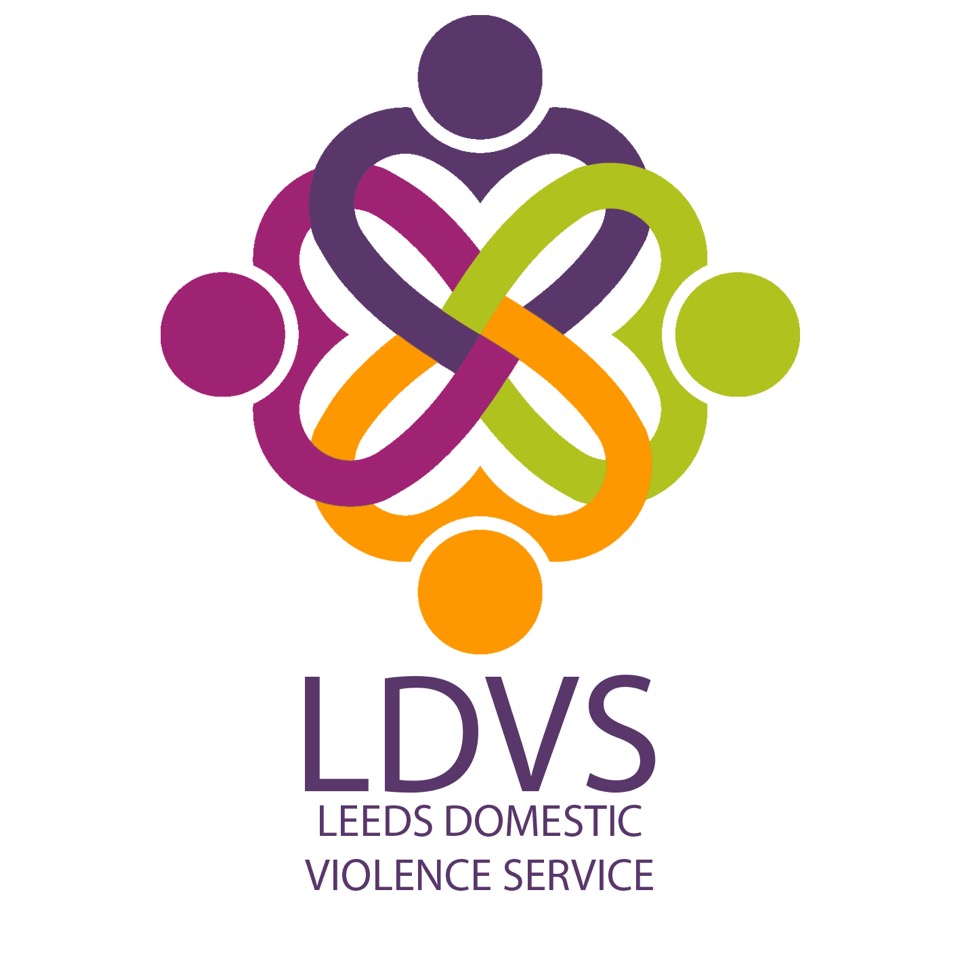 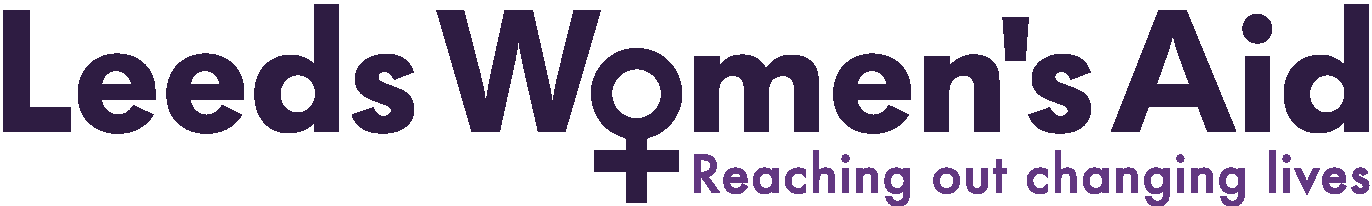 UnderstandingYou are required to have an excellent understanding of:Violence against women / men; and domestic, sexual and honour based violence and abuse, stalking and forced marriage;The impact on victims and their children.Understanding of vulnerable people and complex needs.Services across Leeds to support vulnerable Women / Men Children and Young People.Safeguarding of Adults, Children and Young People.Maintaining health and Safety and Security of a service and buildings.ExperienceYou are required to have experience of:Recording and reviewing detailed information;Assessing the needs of vulnerable adults, children and young people.Working with other voluntary and statutory services involved in the response to domestic violence and abuse;Identifying/ reporting of Adult and Child protection issues.An understanding of mental health and substance use issues.SkillsYou are required to be able to demonstrate that you have:Excellent crisis management skills and the ability to deal with stressful and difficult situations;Excellent interpersonal skills;Good technological skills, including the ability to use electronic databases and software, and being able to present information clearly.A calm confident telephone manner.Personal QualitiesYou are required to be able to demonstrate your ability to:Be flexible.Work on your own initiative and manage a lone working environment.Committed to work positively with Diversity, equality and inclusiveness.Act with integrity and respect when interacting with clients, employees, agencies and individuals;Show initiative in working with other agencies.